СОДЕРЖАНИЕ1 ПОСТАНОВКА ЗАДАЧИПо исходным данным (CNT) построить таблицу переходов состояний. При помощи карт Карно спроектировать для каждого триггера в составе счетчика оптимальную схему управления. Собрать в лабораторном комплексе счетчик с оптимальными схемами управления для триггеров и протестировать его. Собрать другой вариант реализации счетчика – со схемой управления, построенной на преобразователе кодов, протестировать его работу аналогичным образом.CNT = 1A3				 	       (1)2 ПРОЕКТИРОАНИЕ И РЕАЛИЗАЦИЯ2.1 Таблица переходов счетчикаПостроим таблицу переходов счетчика исходя из значений CNT (1), где «1» - направление счета: вычитание, «A» - максимальное значение, «3» - шаг счета: Таблица 1 – Таблица переходов счетчика2.2 Проектирование оптимальных схем управления триггерами (через минимизацию при помощи карт Карно)Таблица переходов является частично определенной: состояния 1100-1111 согласно исходным данным возникать никогда не должны, поэтому очередное состояние Q(t+1) для этих случаев мы можем интерпретировать как нам удобно в целях минимизации управляющей логики. Рассматриваем столбцы Qi(t+1) как самостоятельные функции от четырех переменных и проводим их минимизацию. Также нам необходимо для каждой функции из двух возможных минимальных форм выбрать самую короткую. Допустим, начнем с функции Q3(t+1). Оценим сложность минимальных форм, которые для нее получатся, по количеству переменных, входящих в них, и выберем оптимальную форму. Для этого построим необходимые карты Карно.Таблица 2 – Карта Карно для МДНФ функции Q3(t+1)Из табл.2 видно, что в случае МДНФ Q3(t+1) будет описана при помощи 3 + 3 = 6 переменных либо их отрицаний.Теперь проделаем аналогичную операцию для МКНФ этой же функцииТаблица 3 – Карта Карно для МКНФ функции Q3(t+1)Из табл. 3 видно, что в случае МКНФ Q3(t+1) будет описана при помощи 2 + 1 + 1= 4 переменных либо их отрицаний, что равно количеству переменных в МДНФ той же функции, следовательно, нам все равно, какую минимальную форму взять.Запишем МКНФ для Q3(t+1) (2):    (2)Проделаем тоже самое с остальными функциями Q2(t+1), Q1(t+1), Q0(t+1).Таблица 4 – Карта Карно для МДНФ функции Q2(t+1)Из табл. 4 видно, что в случае МДНФ Q2(t+1) будет описана при помощи 3 + 1 = 4 переменных либо их отрицаний.Таблица 5 – Карта Карно для МКНФ функции Q2(t+1) Из табл. 5 видно, что в случае МКНФ Q2(t+1) будет описана при помощи 2 + 2 + 2 = 6 переменных либо их отрицаний, что равно количеству переменных в МДНФ той же функции, следовательно, нам все равно, какую минимальную форму взять.Запишем МДНФ для Q2(t+1) (3):                                        (3)Таблица 6 – Карта Карно для МДНФ функции Q1(t+1)Из табл. 6 видно, что в случае МДНФ Q1(t+1) будет описана при помощи 3 + 2 + 2 = 7 переменных либо их отрицаний.Таблица 7 – Карта Карно для МКНФ функции Q1(t+1)Из табл. 7 видно, что в случае МКНФ Q1(t+1) будет описана при помощи 3 + 2 + 2 = 7 переменных либо их отрицаний, что равно количеству переменных в МДНФ той же функции, следовательно, нам все равно, какую минимальную форму взять.Запишем МДНФ для Q1(t+1) (4):                            (4)Таблица 8 – Карта Карно для МДНФ функции Q0(t+1)Из табл. 8 видно, что в случае МДНФ Q0(t+1) будет описана при помощи 4 + 2 + 2 = 8 переменных либо их отрицаний.Теперь проделаем аналогичную операцию для МКНФ этой же функции.Таблица 9 – Карта Карно для МКНФ функции Q0(t+1)Из табл. 9 видно, что в случае МКНФ Q0(t+1) будет описана при помощи 3 + 2 + 2 + 2 = 9 переменной либо их отрицаний, что равно количеству переменных в МДНФ той же функции, следовательно, нам все равно, какую минимальную форму взять.Запишем МДНФ для Q1(t+1) (5):                    (5)2.3 Реализация счетчика с оптимальной схемой управленияПри помощи полученных формул выполним реализацию схем управления для триггеров счетчика (рис. 1).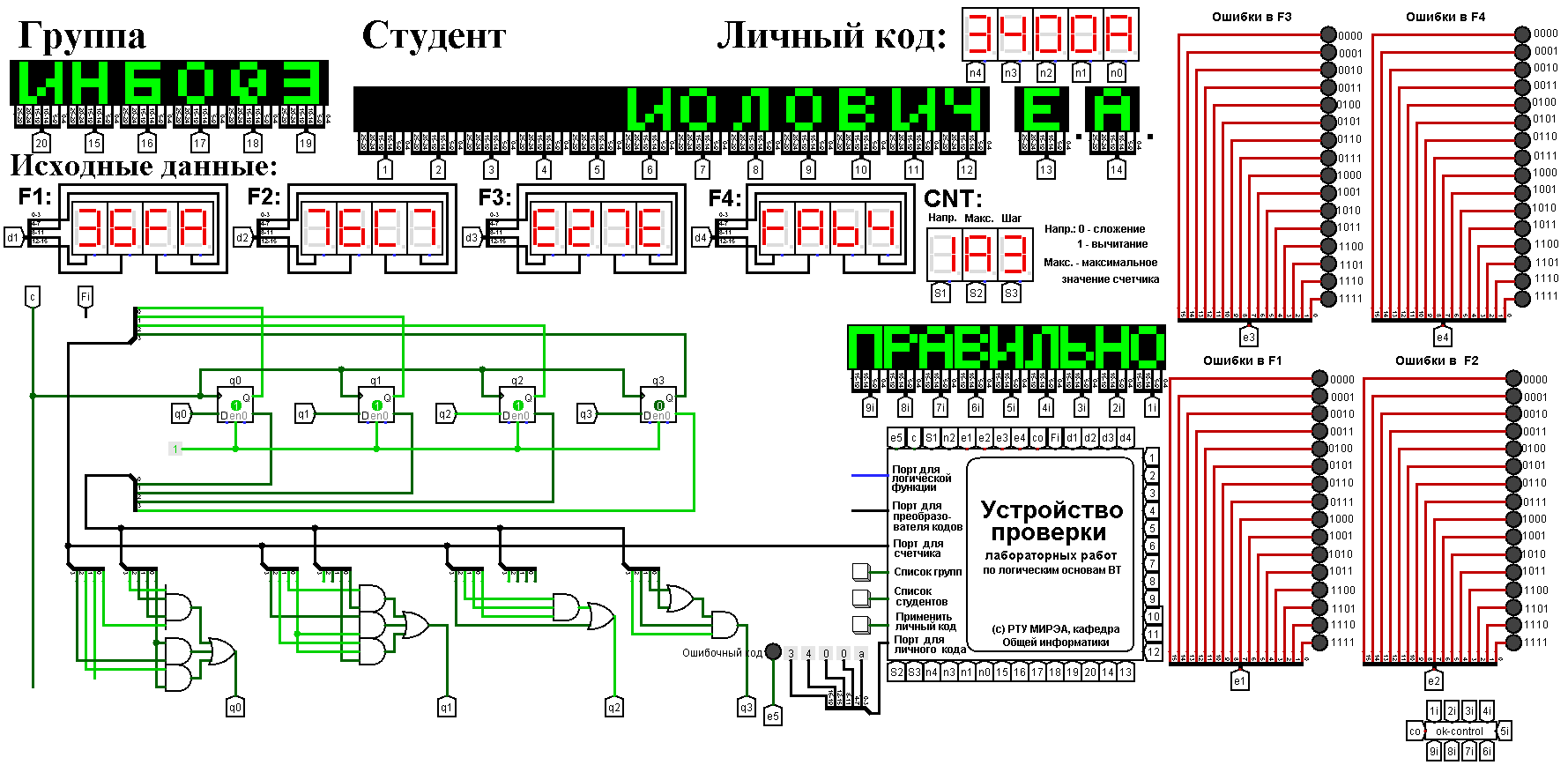 Рисунок 1 – Схема счетчика с подключением к устройству проверки2.4 Реализация счетчика на преобразователе кодовВыполним быструю реализацию счетчика при помощи преобразователя кодов в качестве схемы управления триггерами.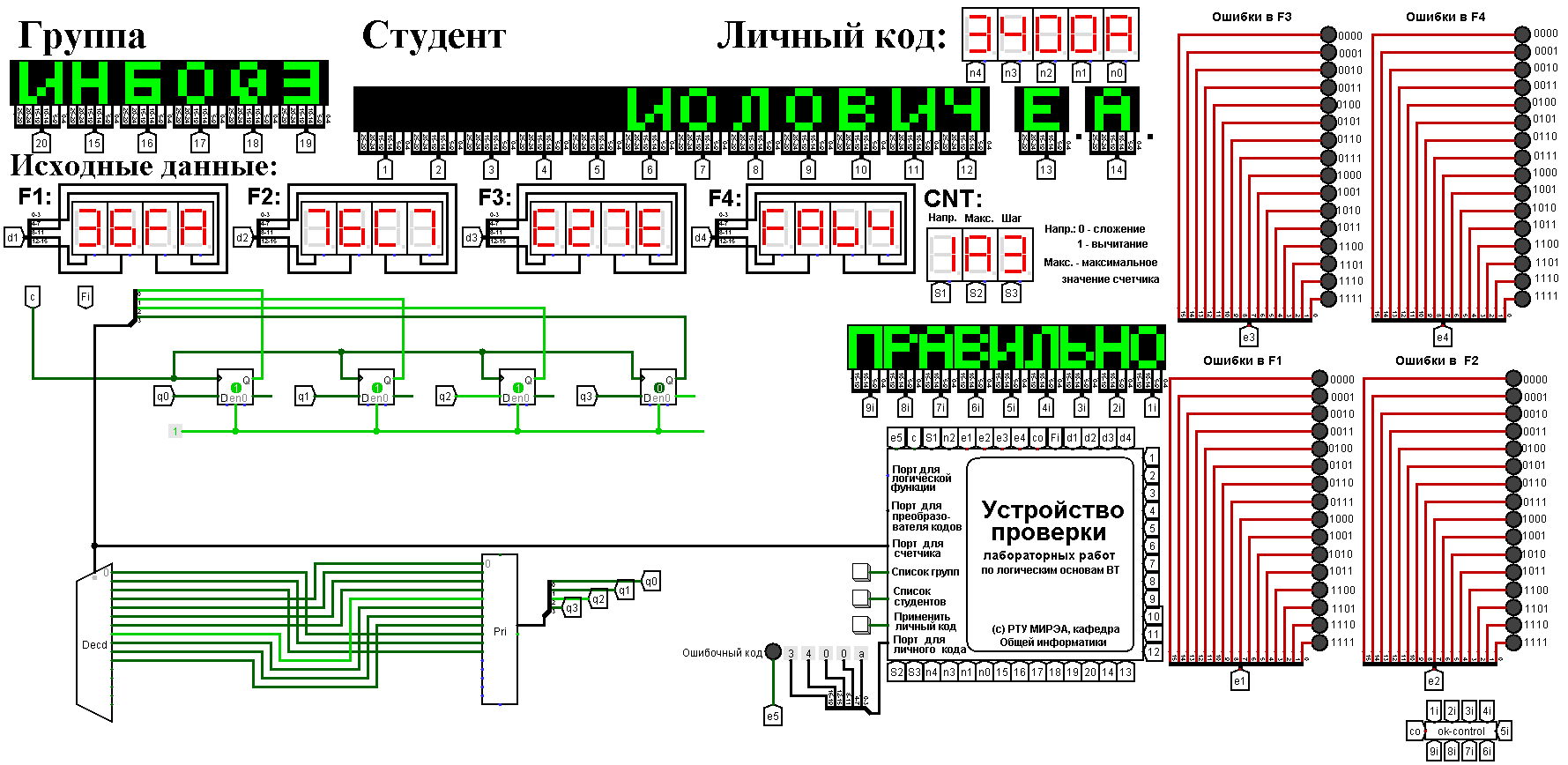 Рисунок 2 – Счетчик со схемой управления, выполненной на преобразователе кодов3 ВЫВОДЫВ ходе работы были построен и протестирован счетчик с параллельным переносом на D-триггерах двумя способами: с оптимальной схемой управления, выполненной на логических элементах общего базиса; со схемой управления, реализованной на преобразователе кодов.4 СПИСОК ИНФОРМАЦИОННЫХ ИСТОЧНИКОВ1. Информатика: Методические указания по выполнению практических работ / С.С. Смирнов, Д.А. Карпов; Федеральное государственное бюджетное образовательное учреждение высшего образования «МИРЭА - Российский технологический университет». – Москва : РТУ МИРЭА, 2020. – 102 с. – Текст: непосредственный.2. Программа построения и моделирования логических схем Logisim: – Текст: электронный // Карл Берч: [сайт] – 2011. – URL: http://www.cburch.com/logisim/ru/index.html (дата обращения: 27.11.2022)Q3(t)Q2(t)Q1(t)Q0(t)Q3(t+1)Q2(t+1)Q1(t+1)Q0(t+1)00001000000110010010101000110000010000010101001001100011011101001000010110010110101001111011****1100****1101****1110****1111****Q1(t)           Q0(t)Q3(t)     Q2(t)00011110 001110111****10*Q1(t)           Q0(t)Q3(t)     Q2(t)00011110 00001000011****1000*0Q1(t)           Q0(t)Q3(t)     Q2(t)00011110 0001111****1011*1Q1(t)           Q0(t)Q3(t)     Q2(t)00011110 0000000100011****10*Q1(t)           Q0(t)Q3(t)     Q2(t)00011110 001011111****101*1Q1(t)           Q0(t)Q3(t)     Q2(t)00011110 000 00010011****100*Q1(t)           Q0(t)Q3(t)     Q2(t)00011110 001011111****101*1Q1(t)           Q0(t)Q3(t)     Q2(t)00011110 00000 01 0011****100*